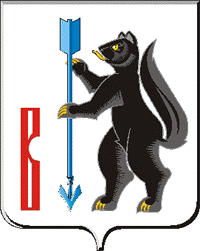 АДМИНИСТРАЦИЯГОРОДСКОГО ОКРУГА ВЕРХОТУРСКИЙП О С Т А Н О В Л Е Н И Еот 31.12.2014г. № 1425г. ВерхотурьеО закрытии Фуринской поселковой библиотеки – филиала №5 Муниципального бюджетного учреждения культуры «Централизованная библиотечная система»	В соответствии со статьей 16 Федерального закона от 06 октября 2003 года «Об общих принципах организации местного самоуправления в Российской Федерации», в связи с неэффективной деятельностью Фуринской поселковой библиотеки – малым количеством жителей и низкими основными показателями работы (количество читателей, посещаемость и книговыдача не соответствуют нормативу нагрузки на библиотекаря), непригодностью здания Фуринской библиотеки для обслуживания населения поселка, а также возможностью организовать внестационарное обслуживание населения ж.р. Фура, руководствуясь статьей 26 Устава городского округа Верхотурский,ПОСТАНОВЛЯЮ:1.Закрыть Фуринскую поселковую библиотеку – филиал № 5 Муниципального бюджетного учреждения культуры «Централизованная библиотечная система» с 01.01.2015 года.2.Директору Муниципального бюджетного учреждения культуры «Централизованная библиотечная система» городского округа Верхотурский Рубан О.И. организовать постоянное внестационарное обслуживание населения ж.р. Фура согласно утвержденному графику.3.Опубликовать настоящее постановление в информационном бюллетене «Верхотурская неделя» и разместить на официальном сайте городского округа Верхотурский.4.Контроль исполнения настоящего постановления оставляю за собой.И.о. главы Администрации городского  округа Верхотурский                                             Н.Ю. Бердникова